REBECCA A. LUNDWALLDEPARTMENT OF PSYCHOLOGY • 1064 KMBL • PROVO, UTAH 84602Phone 801-422-5977 • Rebecca_Lundwall@byu.eduEDUCATION 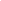 Ph.D.	Cognitive Neuroscience 	2013 		Rice University		Houston, TX	Thesis: Molecular genetics and the development of reflexive visual attention M. A.	Cognitive Neuroscience	2011		Rice University		Houston, TXThesis: Is response time variability on an exogenous visual orienting task associated with specific genetic markers? M.Ed.	Counseling and Guidance	1990	Brigham Young University		Provo, UTB.S.	Pre-Physical Therapy		1987	Brigham Young University		Provo, UTPOSITIONS HELD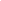 Since 2013	Neuroscience Faculty			Brigham Young University	Provo, UTSince 2013	Assistant Professor, Psychology 	Brigham Young University	Provo, UTPEER REVIEWED JOURNAL ARTICLES	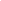 **Beck, J., Lundwall, R. A., Cox, J., Gabrielsen, T., & South, M. (2020).  Looking good but feeling bad: “Camouflaging” behaviors and mental health in young adult women with autism symptoms. Autism. 24(4), 809-821 https://doi.org/10.1177/1362361320912147   Impact factor = 3.90)ManyBabies Consortium (2020). Quantifying sources of variability in infancy research using the infant-directed speech preference. Advances in Methods and Practices in Psychological Science. https://doi.org/10.1177/2515245919900809 (This is a new Association for Psychological Science journal; these journals have an average impact factor of 10.56]) South, M., **Beck, J. S., Lundwall, R., Christensen, M., Cutrer, E. A., Gabrielsen, T. P., Cox, J. C., & Lundwall, R. A. (2019).  Unrelenting depression and suicidality in women with autistic traits. Journal of Autism and Developmental Disorders , 50. 3606-3619 http:/dx.doi.org/10.1007/s10803-019-04324-2 (Impact factor = 3.34) Lundwall, R. A. (2019). Changing institutional incentives to foster sound scientific practices:  One department. Infant Behavior and Development, 55, 69-76. http:/dx.doi.org/10.1016/j.infbeh.2019.03.006 (Impact factor = 1.62)Lundwall, R. A., **Hodges, C., & *Kotter, A. D. (2019). Balancing needs in publishing with undergraduate and graduate students at doctoral degree-granting universities. Frontiers in Psychology, 10, 295. http:/dx.doi.org/10.3389/fpsyg.2019.00295 (Impact factor = 2.09) **Russell, N. C. C., Luke, S. G., Lundwall, R. A., & South, M. (2019). Not so fast: Autism and anxiety in real-world visual search scenarios. Journal of Autism and Developmental Disorders, 49(5), 1795-1806 http:/dx.doi.org/10.1007/s10803-018-03874-1 (Impact factor = 3.34)Gabrielsen, T. P., Anderson, J. S., **Stephenson, K. G., **Beck, J., King, J. B., Kellems, R., **Top, D. N. Jr., **Russell, N. C. C., **Anderberg, E., Lundwall, R. A., Hansen, B., & South, M.  (2018). Functional MRI connectivity of children with autism and low verbal and cognitive performance. Molecular Autism, 9(1), 67. http:/dx.doi.org/10.1186/s13229-018-0248-y (Impact factor = 5.87)Lundwall, R. A., *Woodruff, J., & *Tolboe, S. P. (2018). RT slowing to valid cues on a reflexive attention task in children. Frontiers in Psychology. 9, 1324. http:/dx.doi.org/10.3389/fpsyg.2018.01324 (Impact factor = 2.32) *Christensen, K. E., & Lundwall, R. A. (2018). Errors on a computer task and subclinical symptoms of attention-deficit/hyperactivity disorder (ADHD). Scandinavian Journal of Psychology, 59(5), 511-517. http:/dx.doi.org/10.1111/sjop.12462 (Impact factor = 1.06) Lundwall, R. A., & **Hodges, C. (2018). Parent ratings of impulsivity and inhibition predict state testing scores. Frontiers in Education, 3, 15. http:/dx.doi.org/10.3389/feduc.2018.00015 (Impact factor = [new journal, but similar to Frontiers in Psychology = 2.32])Lundwall, R. A., *Sgro, J. F., & *Fanger, J. (2018).  Response time scores on a reflexive attention task predict a child's inattention score from a parent report. PLOS ONE, 13(1), e0190724. http:/dx.doi.org/10.1371/journal.pone.0190724 (Impact factor = 2.81)Lundwall, R. A., *Sgro, J., & *Wade, T. (2017). SLC6A3 is associated with relational aggression in children. Journal of Individual Differences, 38(4), 220-229. http:/dx.doi.org/10.1027/1614-0001/a000239 (Impact factor = 1.57)Lundwall, R. A., **Stephenson, K. G., Neely-Tass, E. S., Cox, J. C., South, M., Bigler, E. D., **Anderberg, E., Prigge, M. D., Hansen, B. D., Lainhart, J. E., Kellems, R. O., Petrie, J., & Gabrielsen, T. P. (2017). Relationship between brain stem volume and aggression in children diagnosed with autism spectrum disorder. Research in Autism Spectrum Disorders, 34, 44-51. http:/dx.doi.org/10.1016/j.rasd.2016.12.001 (Impact factor = 2.21)Lundwall, R. A., Dannemiller, J. L., & Goldsmith, H. H. (2015). Genetic associations with reflexive visual attention in infancy and childhood. Developmental Science, 20(3), e12371. http:/dx.doi.org/10.1111/desc.12371 (Impact factor = 3.63)Lundwall, R. A., & *Rasmussen, C. B. G. (2016). MAOA influences the trajectory of attentional development. Frontiers in Human Neuroscience, 10, 424. http:/dx.doi.org/10.3389/fnhum.2016.00424 (Impact factor = 3.63)Lundwall, R. A., & Dannemiller, J. L. (2015). Genetic contributions to attentional response time slopes across repeated trials. BMC Neuroscience, 16(1), 66. http:/dx.doi.org/10.1186/s12868-015-0201-3 (Impact factor = 2.67)Lundwall, R. A., & *Watkins, J. K. (2015). Genetic influence on slope variability in a childhood reflexive attention task. PLOS ONE, 10(6), e0130668. http:/dx.doi.org/10.1371/journal.pone.0130668 (Impact factor = 3.23)Lundwall, R. A., Guo, D. C., & Dannemiller, J. L. (2012). Exogenous visual orienting is associated with specific neurotransmitter genetic markers: A population based genetic association study. PLOS ONE, 7(2), e30731. http:/dx.doi.org/10.1371/journal.pone.0030731 (Impact factor = 3.23) Lundwall, R. A. (2002). Parents’ perceptions of the impact of their chronic illness or disability on their functioning as parents and on their relationships with their children. The Family Journal: Counseling and Therapy for Couples and Families, 10(3), 300-307. http:/dx.doi.org/10.1177/10680702010003006 (Impact factor = .19) Lundwall, R. A. (1996). How psychoeducational support groups can provide multidiscipline services to families of people with mental illness. Psychiatric Rehabilitation Journal, 20(2), 64-71. http:/dx.doi.org/10.1037/h0095382 (Impact factor = .75) PUBLICATIONS IN PREPARATION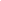 Cutrer-Párraga, E., Lundwall, R., & Lundwall R.A. (in preparation). Suicidality in women with autism symptoms.Lundwall, R. A., *DeMordaunt, T., *Anderson, J., & *Kamhout, S. (in preparation). Brain regions associated with aggression in adolescent and young adult males using the UARP dataset.  Lundwall, R. A., *Christensen, K. E., *Farmer, M., & *Broadbent, E. (in preparation). A meta-analysis of genes and reflexive attention.Lundwall, R. A., Williford, T., & Farstead, B. (in preparation). The relationship between reflexive and sustained attention. Lundwall, R. A. (in preparation).  Is reflexive attention a useful predictor of childhood cognitive outcomes?: A review.Lundwall, R. A. (in data collection). Genetic contributions to infant attention.Lundwall, R. A., *Kamhout, S., *Howlett, M., & Chaston, J. (in data collection). Gut microbiota as a predictor of autism risk in infant siblings of children diagnosed with autism.Lundwall, R. A., Birmingham, W., **Hodges, C., Gale, S., & **Lindsey, H. (in data collection). Mild traumatic brain injury, attention, and family relationships. (author order not yet determined)PRESENTATIONS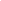 Lundwall, R. A. (2020, October). Double whammies: Females, autism, depression & suicide. Critical Issues Conference, Salt Lake City, Utah.Lundwall, R. A. (2020, October). Great Questions in Developmental Psychology. Honors Program, Brigham Young University, Provo, Utah.**Beck, J., South, M., Gabrielsen, T., Cox, J., & Lundwall, R. (2020, September). Method matters: Measures of social communication ability disagree in women with autistic traits. Annual Conference of the National Academy of Neuropsychology, Chicago, Illinois. **Beck, J., Lundwall, R. A., Gabrielsen, T., Cox, J., *Dixon, A., *Spencer, M., *Farmer, M., *DeMordaunt, T., *Peacock, L., *Christensen, K., *Kamhout, S., *Ekins, L., & South, M. (2019, May). Self-report of “camouflaging” behaviors and associations with autistic traits and mental health in women. Poster presented at the annual meeting of the International Society for Autism Research, Montreal, Canada.**Anderberg, E., South, M., Gabrielsen, T. P., Cox, J. C., & Lundwall, R. A. (2019, May). “Had a good cry, then went online”: Factors associated with parent reactions to diagnostic disclosure sessions. Poster presented at the annual meeting of the International Society for Autism Research, Montreal, Canada.**Beck, J. S., Lundwall, R. A., Gabrielsen, T., Cox, J., *Dixon, A., *Spencer, M., *Farmer, M., *DeMordaunt, T., *Peacock, L., *Christensen, K., *Kamhout, S., *Ekins, L., & South, M. (2019, February). Do executive functioning skills allow autistic women to camouflage autistic traits? Poster presented at the annual meeting of the International Neuropsychological Society, New York City, NY.**Beck, J., Lundwall, R. A., Gabrielsen, T. P., Cox, J., **Anderberg, E. I., *Kamhout, S., *Dixon, A.M., *Christensen, K., *Peacock, L., *Ekins, L., & South, M. (2018, May). Unseen, but in plain sight: Looking beyond the camouflage in women challenged by social interactions, regardless of autism diagnosis. Poster presented at the annual meeting of the International Society for Autism Research, Rotterdam, Netherlands.Gabrielsen, T. P., South, M., Lundwall, R. A., & Cox, J. (2018, January). Hiding in plain sight: Finding females with autism. Oral presentation at Best Practices in Autism: Tough Topics and Diagnostic Differentials, BYU Translational Autism Research Workshop, Provo, UT.*Anderson, J. G., *Christensen, K. E., & Lundwall, R. A. (2017, October). Errors on a computer task and subclinical symptoms of attention-deficit hyperactivity disorder (ADHD). Paper presented at the Intermountain Society for Neuroscience competition at the Neuroscience Program Snowbird Symposium, Snowbird, UT.*Anderson, J. G., *Christensen, K. E., & Lundwall, R. A. (2017, October). Errors on a computer task and subclinical symptoms of attention-deficit hyperactivity disorder (ADHD). Poster presented at the Cognitive Development Society Meeting, Portland, OR.#Frank, M. C., #Lundwall, R. A., #Bergelson, E., Eversole, C., Hamlin, K., Cusack, R., & Wood, J.  (2017, October). Collaborative replication in developmental psychology.  Preconference Workshop at the Cognitive Development Society Meeting, Portland, OR.  # denotes organizersLundwall, R. A., *Nuttall, R., *Kotter, A., *Bayles, T., *Christensen, K., & *Iverson, J.  (2017, April). Infant siblings of children diagnosed with autism spectrum disorder have higher perseveration. Poster presented at the Biennial Meeting of the Society for Research in Child Development, Austin, TX.*Anderson, J., *Thomas, T., *Kotter, A. D., **Hodges, C., & Lundwall, R. A.  (2017, April). Academic success associated with computer task performance. Poster presented at the Rocky Mountain Psychological Association,  Salt Lake City, UT. *Christensen, K. E., *Kamhout, S., *Perkins, K., *Kim, Y., **Hodges, C., & Lundwall, R. A.  (2017, April). Response time scores on a reflexive attention task predict a child's inattention score from a parent report. Poster presented at the Rocky Mountain Psychological Association, Salt Lake City, UT.*Christensen, K., *Nuttall, R., *Koci, A., *Wade, T., *Kotter, A. G., & Lundwall, R. A.  (2016, November). The influence of MAOA across the trajectory development of reflexive attention. Poster presented at the Annual Psychonomic Society Meeting, Boston, MA. *Kamhout, S., *Clason, S., *Bayles, T., & Lundwall, R. A.  (2016, October). Genetic associations with infant attention. Poster presented at the Intermountain Society for Neuroscience competition at the Neuroscience Program Snowbird Symposium, Snowbird, UT. (undergraduate competition winner)South, M., Gabrielsen, T., Hansen, B., Kellems, R., **Anderberg, E., **Stephenson, K. G., *Peacock, L., Ward, A., Kipp, C. J., Prigge, M. D., Lundwall, R. A., Zielinski, B., Fletcher, P. T., & Anderson, J. S. (2016, May) Functional connectivity scanning in minimally-verbal children with ASD. Paper presented at the International Meeting for Autism Research, International Society for Autism Research, Baltimore, MD. *Kaseda, E., *White, T., *Sgro, J., *Mitchell, M., *Wade, T., & Lundwall, R. A. (2015, October). Reduced acetylcholine availability via SLC5A7 is associated with increased relational aggression in children. Poster presented at the Intermountain Society for Neuroscience competition at the Neuroscience Program Snowbird Symposium, Snowbird, UT.Tass, S. N., **Stephenson, K., Prigge, M. D., South, M., **Maisel, M. E., Kellems, R., Hansen, B. D., Lundwall, R. A., Bigler E., & Gabrielsen, T. P. (2015, May). Brain volumes associated with high levels of aggression in ASD. Poster presented at the International Meeting for Autism Research, Salt Lake City, UT.Lundwall, R. A., van Hulle, C., Schmidt, N., Dannemiller, J., & Goldsmith, H. H. (2015, March). MAOA, HTR4, SLC5A7 and aggression. Poster presented at the Biennial Meeting of the Society for Research in Child Development, Philadelphia, PA.Lundwall, R. A., & Dannemiller, J. L. (2013, June). Visual attention: Longitudinal associations in infancy and childhood. Oral presentation at the annual meeting of the Child Vision Research Society, Waterloo, Ontario, Canada.Lundwall, R. A., & Dannemiller, J. L. (2010, May). Bilateral visual orienting with adults using a modified Posner paradigm and a candidate gene study. Poster presented at the annual meeting of the Vision Sciences Society, St. Petersburg, FL.SUPERVISED STUDENT POSTERS AND PUBLICATIONS 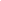 Lewis, M. Bergmann, C. Zettersten, Soderstrom, M. M., Tsui, ASM, Mayor, J. Lundwall, R. A., Kosie, J. E., Kartushina, N., Fusaroli, R., Frank, M. C., Byers-Heinlein, K., Black, A. & Mathur, M. B. (2021, January). Why do large-scale replications and meta-analyses diverge? A case study of infant-directed speech preference. Berkeley Initiative for Transparency in the Social Sciences, Berkley, California. L. Anderson, H. Hwang, S. Kamhout, S. Gilliat, R. A. Lundwall, A. Black, N. Kartushina, J. Kosie, A. Tsui, M. Zettersten, C. Bergmann, & the ManyBabies Consortium (2021, April). A Fresh Look at Infant-directed Speech Preference through an Updated Meta-analysis. Biennial Meeting of the Society for Research in Child Development, Chicago, Illinois.*Feigel, T., *Webb, G., *McBride, M., *Cusworth, Z., *Hayward, T., **Beck, J., Lundwall, R. A. (2020, May). Verbal IQ predicts social competence better than Full Scale IQin a sample of adult women with autistic traits. Association for Psychological Science, Chicago, Illinois.*McBride, M. (March 2020 ). TITLE Utah Global Surgery Symposium at Salt Lake City, Utah. *Farstead, B., *Williford, T., *Schow, H., *Muldowney, J., & *Stewart, V. (2020, March). Reflexive and sustained attention: Identifying individual variability in children. Annual Conference: Utah Academy of Science Arts and Letters, Salt Lake City, Utah. *Chelladurai, C. E. (2020). Parent perspectives on accessing resources for children with developmental delays and their younger siblings. (Unpublished Honors thesis). Brigham Young University, Provo, UT.**Kruger, R. (2019). Oxytocin Receptor Genotype and Serotonin Transporter Genotype as Mediators of Social Behavior: A Rhesus Macaque Model. (Unpublished Honors thesis). Brigham Young University, Provo, UT.*Salazar, G. (2019, June). Social outcomes in TBI are dependent on specific brain volumes. Poster and oral presentation at the Journal of Clinical Child and Adolescent Psychology Future Directions Forum, Washington DC.*Nuttall, R., *Chelladurai, C. A., *Lemmon, B., **Beck, J., *DeMordaunt, T., *Ekins, L., South, M., & Lundwall, R. A. (2019, April).  Executive functioning skills and camouflaging in women with autism. Poster presented at the Mary Lou Fulton Conference, Provo, UT.*Lee, J., *Kotter, A. D., *Christensen, K., *Nuttall, R., & Lundwall, R. A. (2019, April).  Infant siblings of children diagnosed with autism spectrum disorder have higher perseveration.  Poster presented at the Mary Lou Fulton Conference, Provo, UT.*Poole, J., *Wright, E., *Salazar, G., & Lundwall, R. A. (2019, April). Children with TBI: Social outcomes dependent on specific brain volumes. Poster presented at the Mary Lou Fulton Conference, Provo, UT.*Lee, J., *Kotter, A. D., *Christensen, K., *Nuttall, R., & Lundwall, R. A. (2019, February). Infant siblings of children diagnosed with autism spectrum disorder have higher perseveration. Poster presented at the Utah Conference on Undergraduate Research, Ogden, UT.*Poole, J., *Wright, E., *Salazar, G., & Lundwall, R. A. (2019, February). Children with TBI: Social outcomes dependent on specific brain volumes. Poster presented at the Utah Conference on Undergraduate Research, Ogden, UT.*Poole, J., *Wright, E., *Salazar, G., & Lundwall, R. A. (2018, October). Children with TBI: Social outcomes dependent on specific brain volumes. Poster presented at the Utah Society for Neuroscience poster competition, Snowbird, UT.*Howlett, M., *Skordas, D., *Eddington, H., Chaston, J., & Lundwall, R. A. (2018, October). Microbiota composition trends among high risk ASD individuals. Poster presented at the Utah Society for Neuroscience poster competition, Snowbird, UT.*Thomas, T. (2017). Eye-movement latency in infants shows a trend toward correlation with maternal consumption of omega-3 fatty acids. (Unpublished Honors thesis). Brigham Young University, Provo, UT.*Garner, A., *Christensen, K., *Chatterley. G., & *Nuttall, R. (2016, April). MAOA influences the trajectory of attentional development. Poster presented at the Mary Lou Fulton Conference, Provo, UT.*Mitchell, M., *Wade, T., & *Shawkey, E. (2016, April). Reduced acetylcholine availability via SLC5A7 is associated with increased relational aggression in children. Poster presented at the Mary Lou Fulton Conference, Provo, UT.*Wade, T., *Mitchell, M., & *Sgro, J. (2016). SLC5A7 as a predictor of relational aggression in children. Chiasm, 8, 4-10.*Shepherd, E. (submitted). Daytime sleepiness is associated with depression but not anxiety in children. Intuition.*Brown, G. R. (2014, April). Narrowing the StepGap: Correlating stepparent behaviors to positive outcomes. Poster presented at the Mary Lou Fulton Conference, Provo, UT. *Sessions, K. (2014, April). Exercise and depression in a religious population. Paper presented at the Mary Lou Fulton Conference, Provo, UT.*Woodruff, J., & *White, T. (2015). Self-reported reasons for motivation to exercise and association with mental health. Oral presentation at the Utah Conference for Undergraduate Research (UCUR), St. George, UT.* = undergraduate student ** = graduate student RESEARCH AWARD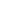 2019	Society for Improvement of Psychological Science Mission Award for improving psychological science in the face of challenge as contributor to the ManyBabies CollaborationFUNDING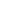 Role: PI 			Amount: $40,000		Funding Period: 2020-2022Funding Source: BYU Interdisciplinary Research (IDR) GrantProject Title: Screening for Autism Spectrum Disorders (ASD) in Infants Using Gut Microbiota TestingRole: PI 			Amount: $217,250		Funding Period: unfundedFunding Source: Gerber GrantProject Title: Screening for Autism Spectrum Disorders (ASD) in Infants Using Gut Microbiota TestingRole: PI 			Amount: $10,000		Funding Period: 2016-2018Funding Source: Research Initiation Grant Application – BYU MRI FacilityProject Title: Children and Young Adults with Brain InjuryRole: PI			Amount: (In Preparation)		Funding Period: TBDFunding Source: National Institute of Child Health and Human Development (R15)Project Title: A Microbiota Screening Method for Autism in Infants to Facilitate Earlier InterventionRole: Co-I (PIs: Gabrielsen & South)	Amount: $120,000	Funding Period: 2019-2021Funding Source: Inter-disciplinary Research (IDR) Origination AwardProject Title: From Big Data to Big Impact:  Improving Risk Prediction for Suicidal Thoughts and Behaviors in College-Age Young AdultsRole: Co-I (PI: M. South)	Amount: $120,000		Funding Period: unfundedFunding Source: Inter-disciplinary Research (IDR) Origination AwardProject Title: The Other Side of Autism: Interdisciplinary Exploration of Autism Symptoms and Severe Distress in WomenRole: PI	 		Amount: $2,000		Funding Period: 2017-2018Funding Source: Association for Psychological ScienceProject Title: Recruitment Expenses for a Collaborative Approach to Infant Research: Promoting Reproducibility, Best Practices, and Theory-BuildingRole: PI 			Amount: $40,000		Funding Period: 2017-2018 Funding Source: College of Family, Home and Social ScienceProject Title: Psychology Internship ProgramRole: Consultant		Amount: $100,000		Funding Period: unfundedFunding Source: Simons Foundation Autism Research InitiativeProject Title: Functional Connectivity in Children with ASD and Low Verbal SkillsRole: PI 			Amount: $10,000		Funding Period: 2016-2018Funding Source: Research Initiation Grant Application – BYU MRI FacilityProject Title: Children With and Without Mild Traumatic Brain Injury: Child Cognition Task Performance and Family SupportRole: PI 			Amount: $19,938		Funding Period: 2017-2019Funding Source: Mentoring Environment GrantProject Title: Unseen, But in Plain Sight:  Identifying Developmental Patterns of Females with Symptoms of Autism Spectrum DisorderRole: PI 			Amount: $1,000		Funding Period: 2016Funding Source: Burnham EndowmentProject Title: Funding to mentor two students for involvement in autism-related researchRole: PI 			Amount: $2,000		Funding Period: 2017-2019Funding Source: Organization for Autism ResearchProject Title: Square Pegs in Round Holes: Investigating How Diagnostic Practices Fail to Identify Females with ASD (on behalf of Jonathan Beck, Co-PI)Role: PI 			Amount: $2,000		Funding Period: 2017-2018Funding Source: College of Family, Home, and Social SciencesProject Title: Cognitive Development Society pre-conference workshop on replicabilityRole: PI 			Amount: $2,000		Funding Period: 2017-2018Funding Source: Garner Family FoundationProject Title: Student Involvement in Attention ResearchRole: PI 			Amount: $22,500		Funding Period: 2017-2018Funding Source: Marjorie Pay Hinckley Research AwardProject Title: Children With and Without Mild Traumatic Brain Injury: Child Cognition Task Performance and Family SupportRole: PI 			Amount: $2,000		Funding Period: 2016-2017Funding Source: Staples Mentorship AwardProject Title: Funding to mentor two students for involvement in genetic studiesRole: PI 			Amount: $18,763		Funding Period: 2015-2016Funding Source: Mentoring Environment GrantProject Title: Assessing Genetic and Environmental Predictors of Infant Reflexive Attention Role: PI 			Amount: $100,000		Funding Period: unfundedFunding Source: Gerber GrantProject Title: Assessing Genetic and Environmental Predictors of Infant Reflexive Attention Role: PI 			Amount: $1,000		Funding Period: 2014Funding Source: McCartney AwardProject Title: Student Involvement in Research and Publications\Role: PI 			Amount: $1,500		Funding Period: 2014Funding Source: College of Family, Home, and Social SciencesProject Title: Lab equipmentRole: PI 			Amount: $225			Funding Period: 2014Funding Source: Faculty Center Grant Project Title: 	Teaching materialsTEACHING EXPERIENCE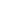 Life Span Development (PSYCH 220) Three timesWriting Within Psychology (PSYCH 307) Seven timesResearch Design and Analysis (PSYCH 310) Nine timesChild Development (PSYCH 320) Four timesCognition (PSYCH 375) Seven timesSenior Practicum: Research (PSYCH 430R) Five timesCognitive Processes (PSYCH 575) TwiceProfessional and Ethical Issues in Psychology (PSYCH 609 nonclinical section) OnceAdvanced Topics in Developmental Psychology (PSYCH 720R) OnceMENTORING: 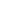 2020	Helped six research assistants participate in conferences (although these occurred remotely). Developed remote research experiences for students when the pandemic disrupted usual research activities. Wrote 28 letters of recommendation.2019	Helped 12 research assistants participate in conferences. Wrote three manuscripts with seven students. Wrote 20 letters of recommendation.2018	Took seven research assistants to conferences. Published five papers that included student authors and began writing three more with student authors. Wrote 27 letters of recommendation.2017	Of 24 total undergraduate research assistants this year, 13 wrote five papers with me. I took 4 students to conferences. My graduate student wrote and submitted one paper with me, and we began preparing a second paper. Wrote 22 letters of recommendation. Helped an undergraduate complete her Honors Thesis.2016	Eight of my research assistants attended local and national conferees to present research findings. I began mentoring a graduate student. Wrote 10 letters of recommendation.2015	Wrote papers with four research assistants. Helped students prepare for two undergraduate conferences. Helped a student submit an article to Intuition. Wrote 9 letters of recommendation.2014	Mentored seven students who wrote papers with me. Helped one student apply for APA funding. Helped 2 students prepare for the Mary Lou Fulton Conference. Took 2 students to the Rocky Mountain Psychological Association Meeting. Wrote 4 letters of recommendation.2013	Trained two students on the use of EPrime stimulus presentation software. SERVICE TO PROFESSION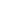 2021	Reviewed a manuscript for International Journal of Developmental Neuroscience entitled, “Physiological, Psychosocial, and Environmental factors in Depression among Autistic Girls”2020	Reviewed a manuscript for Adolescent Research Review entitled, “Developmental Perspectives on Adolescent Religious and Spiritual Development” 2019	Reviewed a manuscript for Frontiers in Psychology entitled, “Which academic goals do university students pursue when working in teams? Questionnaire on Academic Goals in Teamwork, 3x2 model”2019	Reviewed a manuscript for Nature Scientific Report entitled, “Associations of attention distractibility and variability with attention deficit questionnaire results and with variation in the KTN1 gene”2019	Reviewed a manuscript for Molecular Autism entitled,, “Intact neural representations of affective meaning of touch but lack of embodied resonance in autism: a multi-voxel pattern analysis study”2018	Reviewed a manuscript for Frontiers in Psychology entitled, “Undergraduate research teams that build bridges, produce publishable research, and strengthen grant proposals”2018	Reviewed a manuscript for Child Developmental Perspectives entitled, “On the role of detail perception in face processing: Autism and typical development”2017	Reviewed a manuscript for Behavioural Brain Research entitled, “Putting attention in the spotlight: The influence of APOE genotype on visual search in mid adulthood”2017	Helped organize a pre-conference workshop on Collaborative Replication in Developmental Psychology at the Cognitive Development Society2017	Began serving on the Utah Higher Education & Autism Advisory Board for the Utah Neurodiversity Workforce Program (Founder, Cheryl Wright, University of Utah)2016	Reviewed a manuscript for The Journal of Experimental Child Psychology entitled, “Equivalent auditory distraction for children, young adults, and old adults” 2016	Reviewed a manuscript for Infancy entitled, “Regulation of attention in infancy: Temperament and home environment factor”2016	Reviewed a manuscript for Child Development Perspectives entitled, “Detailed development on attention to local versus global aspects of stimuli in children with autism” 2016	Reviewed a manuscript for Autism: International Journal of Research and Practice entitled, “Hooked on a feeling: Repetitive cognition and internalizing symptomatology in relation to autism spectrum symptomatology”2016	Negotiated a new agreement with Utah Department of Health for BYU to recruit from infant birth records2015	Reviewed a manuscript for Social Psychiatry and Psychiatric Epidemiology entitled, “Met72 allele of preproghrelin Leu72Met polymorphism was associated with rehabilitation of depression in male Chinese Han adolescents after Wenchuan earthquake”2015	Participated in the planning meeting “Advancing Global Developmental Science Through a Consortium of Scientific Societies” held at the Conference for the Society for Research in Child DevelopmentDEPARTMENT AND UNIVERSITY SERVICE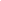 2020		Hosted Psychology Department faculty applicant (Developmental area)2020		Member, Graduate Studies Dean Selection Committee2020		Graduate Student Funding Committee (Tower)2018-2019	Member, Social Committee2018-2019	Chair of Graduate Psychology Admissions Committee2018-2019 	Member, Neuroscience Scholarship Committee2017-2019	Chair, Alumni Relations/Development 2017	Arranged for Neuroscience Center Speaker (Dr. Stephen Glatt, State University New York)2016-2018	Chair, Psychology Department Diversity Committee: developed and implemented an approach to eventually have more ethnically diverse faculty at BYU 2016-2019	Member, Marjorie Pay Hinckley Committee (College level) to help make budget decisions, review grant applications, and invite speakers who support research on children, women, and families2016+		Co-lead Female Psychology Faculty Group (with Wendy Birmingham)2015+	Serve on the Unit Review Committee re: Programs. This committee responds to self-study questions regarding the four programs of the Psychology Department: BS for majors, the BGS (Bachelor of General Studies) emphasis in psychology, the Psychology PhD program, and the Clinical Psychology PhD program2015	Arranged for Neuroscience Center Speaker (Dr. Anthony LaMantia, George Washington University)2014-2019	Hosted undergraduate students at a Faculty Mentoring Lunch2014+	Review poster submissions for the Mary Lou Fulton Conference (annually)2014+	Arrange for Neuroscience Center Speaker (Dr. Tatiana Schnur, Rice University)2014+	During Winter semester, taught one week of a Neuroscience Graduate Student Seminar2013-2018	Member of Graduate Student Admissions committee 2013	Reviewed student submissions to FHSS for BYU’s Office of Research and Creative Activities (ORCA) grants HONORS STUDENTS SUPERVISED2020	Sarah Kamhout, Chair 2020	Claire Andrus Chelladurai, Chair 2017 	Tia Thomas, Chair GRADUATE STUDENTS SUPERVISED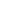 2020	Madeline Gillies, Second Year Project, Chair2020	Marcia Ventura, Doctoral Dissertation, Chair2019	Jacob Hunter, Master’s Thesis, Member2020	Madeline Peterson, Second Year Project, Member2020	Greer Willems, Master’s Thesis, Member2020	Christine Yaccarino, Master’s Thesis, Member2019	So Yeon Park. Doctoral Dissertation, Member2018 	Emily Anderberg, Doctoral Dissertation, Member2019	Nathan McKay Muncy, Doctoral Dissertation, Member2019	Cooper Hodges, Doctoral Dissertation, Member2019	Benjamin Douglas Eschler, Doctoral Dissertation, Member2019	Jonathan Beck, Doctoral Dissertation, Member2019	Elizabeth Passey Wood, Doctoral Dissertation, Member2019	David Nicholas Top, Doctoral Dissertation, Member2018	Michelle Duersch, Master’s Thesis, Member2018	Chris Hawk, Doctoral Dissertation, Member2018	Kevin Stephenson, Doctoral Dissertation, Member2017	Cooper Hodges, Second Year Project, Chair2015	Nicholas Russell, Master’s Thesis, MemberMEDIA COVERAGE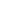 2021 Award-winning BYU research makes strides in improving autism diagnoses BYU News2020 BYU Study Researching Potential Link Between Gut Bacteria and Autism In Children KSL TV2020 BYU Study Researching Potential Link Between Gut Bacteria and Autism In Children KCTV (Kansas)2020`Researchers Need Dirty Diapers for Developing a New Autism Test KSL radio2020 Their-Voice-BYU-Autism-Study-Looking-for-Volunteers Daily Herald (Newspaper)2020 Women “camouflaging” autistic traits suffer severe mental health challenges, BYU study finds BYU News2020 Women Who "Camouflage" Autistic Traits Are Likely to Be Misdiagnosed, Leading to Serious Mental Health Concerns Top of Mind, BYU Radio2019	ADHD Top of Mind, BYU Radio2019 	Autism Studies Constant Wonder, BYU Radio2017	New BYU study links brainstem volume and aggression in autism  ABC4 News2017 BYU’s Autism Connect team finds aggression linked with autism The Daily Universe2017	Utah Senate passes bill to raise age of helmet wearers The Daily Universe2017 New study links brain stem volume and aggression in autism BYU News2017	Answers about autism Top of Mind, BYU Radio 2017 Women ‘camouflaging’ autistic traits suffer severe mental health challenges, BYU study finds BYU NewsNATIONAL PROFESSIONAL MEMBERSHIPS2017+ 	Cognitive Development Society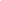 2016+	Psychonomic Society2008+	Society for Research in Child Development2013+ 	Society for the Teaching of Psychology2010-2013	Cognitive Neuroscience Society2009-2013	Association for Psychological Science2001-2013	American Psychological Association2009-2011	Vision Sciences Society